Maths Worksheet Year 4 – Tuesday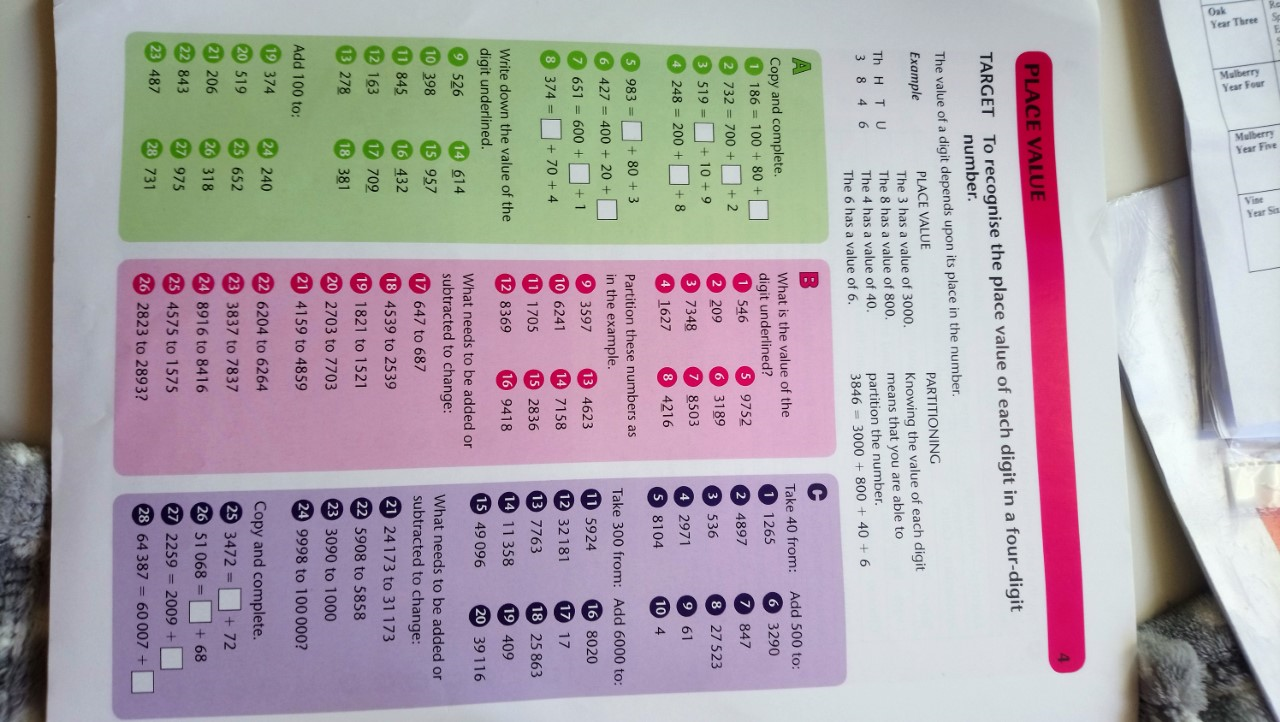 